Realia (an apple and a tangerine)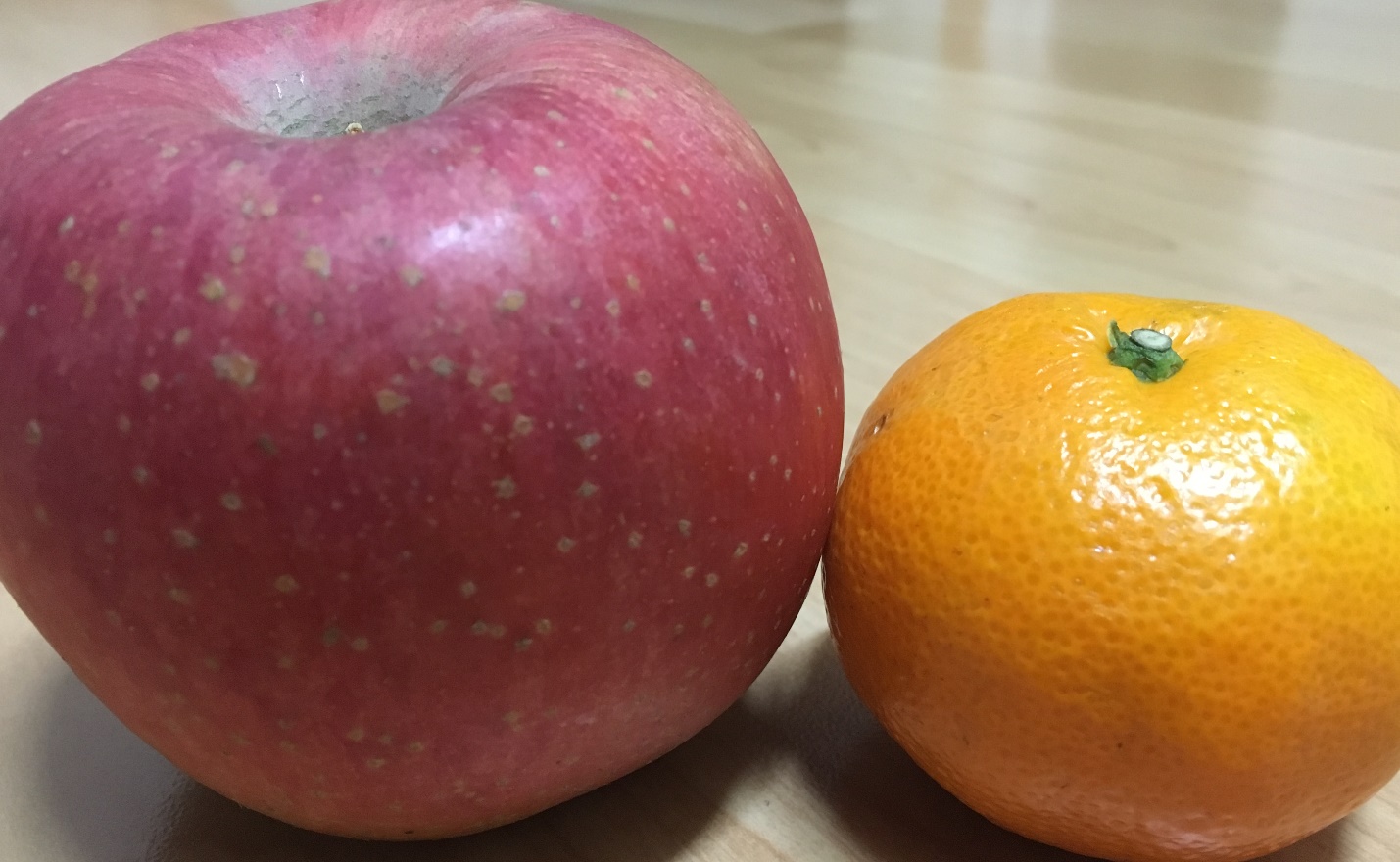 Song‘An elephant is bigger than a flea’ script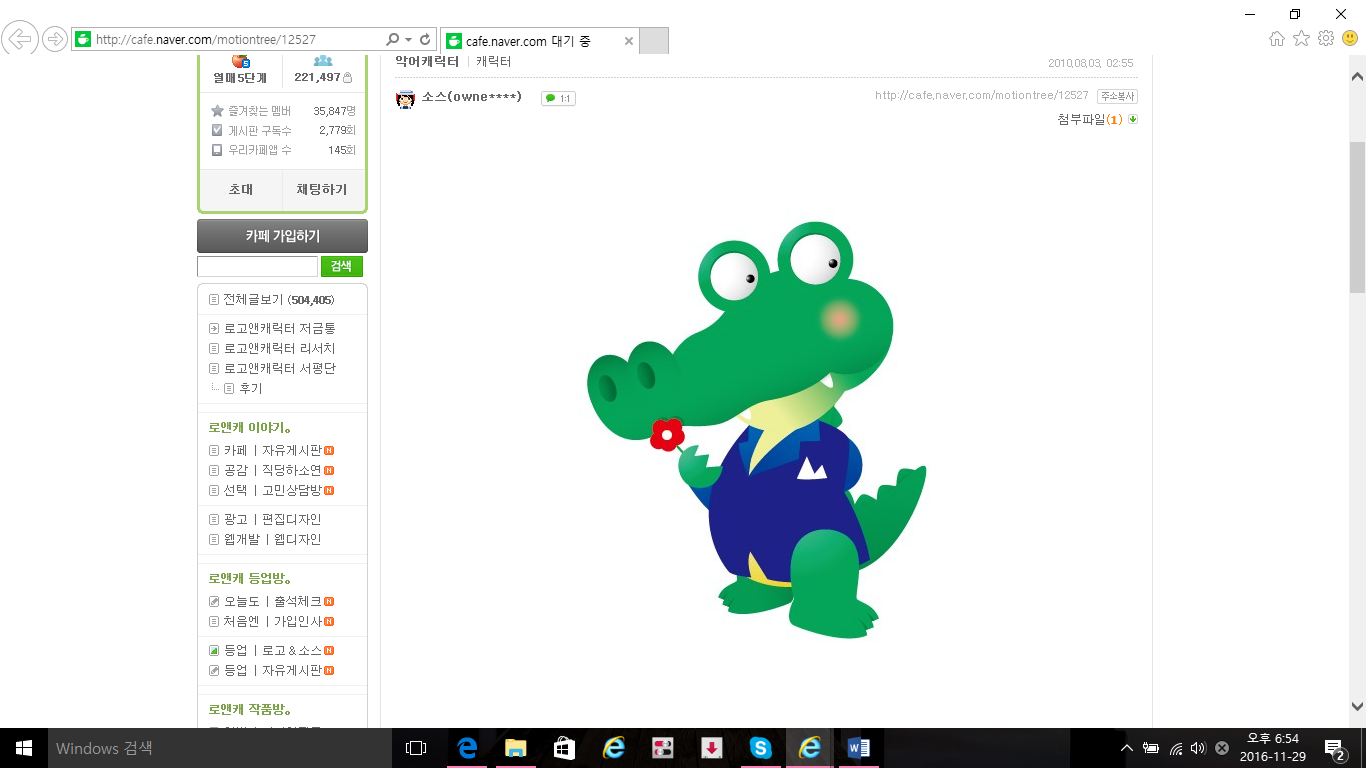 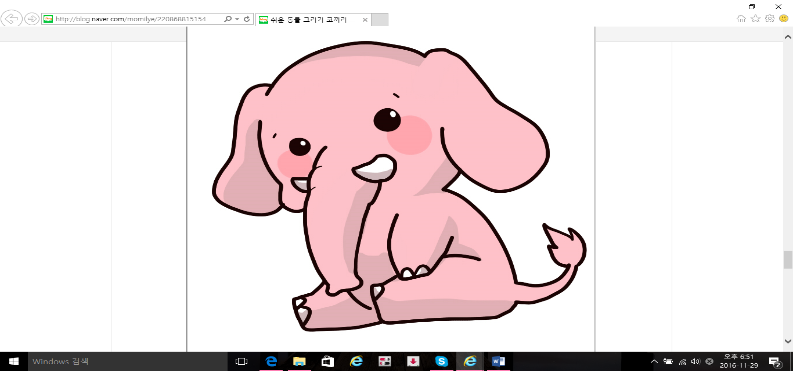 An elephant is bigger than flea.I said an elephant is bigger than a flea.An elephant is stronger.An elephant lives longer.An elephant is bigger than flea.An elephant is better than a flea.Why?Because an elephant is easier to see in the dark.An elephant is bigger, much, much bigger.An elephant is bigger than flea.A crocodile is bigger than a fly.I said a crocodile is bigger than a fly.A crocodile is stronger.A crocodile lives longer. A crocodile is bigger than a fly.A crocodile is better than a fly.Why?Because a crocodile can smile and he can cry.A crocodile is better. He can even knit a sweater. A crocodile is better than a fly.Comparatives speed quiz answers.Comparatives speed quiz pictures.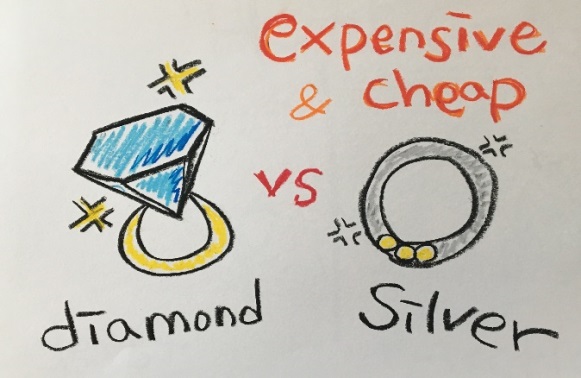 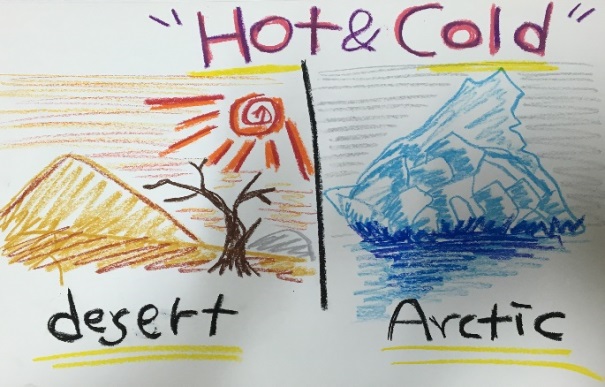 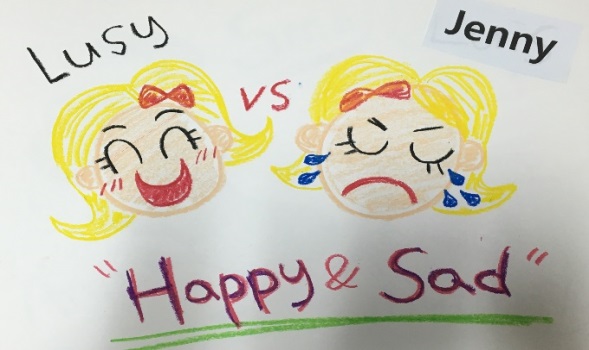 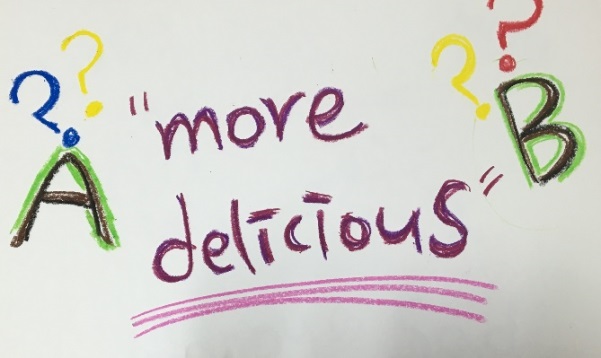 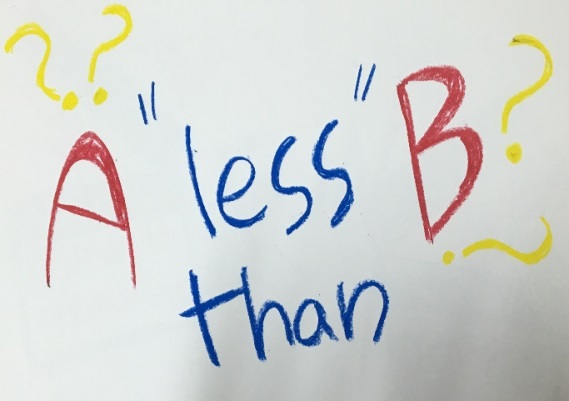 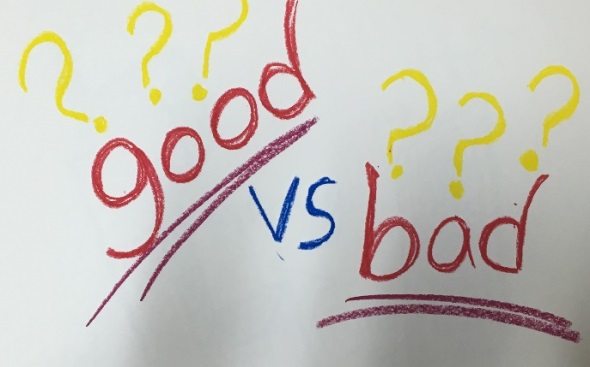 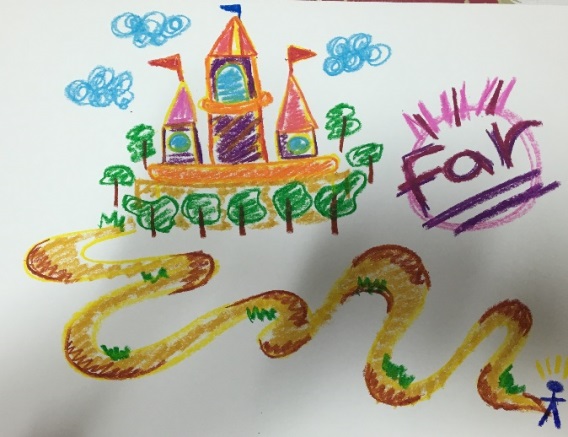 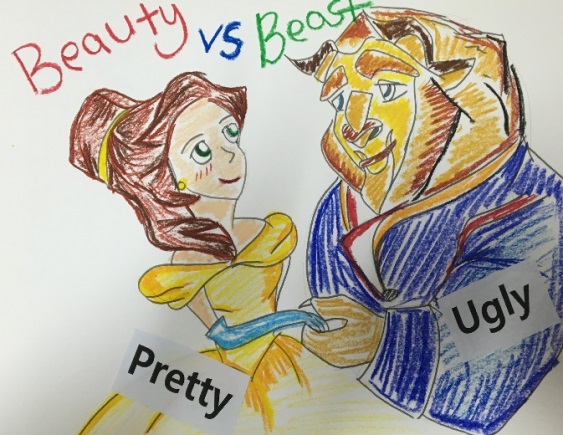 Vocabulary List BiggerStrongerLongerGood- BetterEasierHappy- happier Funny - FunnierBad- WorseMore – Less 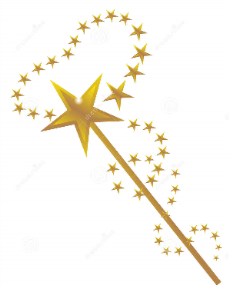 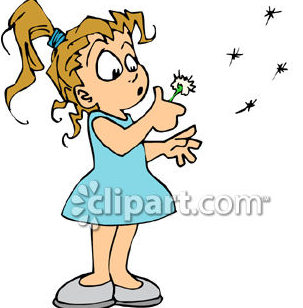 Worksheet<Wish list>Direction: Make your wish list using comparatives.Ex) I want a nicer car…etc.1. I want a bigger house.              __________ 2. _______________________________3. _______________________________4. _______________________________ 5. _______________________________6. _______________________________7. _______________________________☐ Listening   ☐ Speaking   ☐ Reading   ⬛ Grammar  ☐ WritingTopic:  ComparativesInstructor:Celine & KristineLevel:IntermediateStudents:15Length:30 MinutesMaterials:Realia (an apple and a tangerine)Wish list Worksheets,VideoVideo Script Board Markers & white boardSketch book(pictures)Speed quiz answers sheetAims:Main Aim: Student will be able to improve their writing and reading skills with more grammatical accuracy especially in comparatives. Second Aim: Students will be able to use comparatives more properly and correctly. Language Skills:Reading:  Scrip of video.  Listening: ‘an elephant is bigger than a flea song, T’s instruction Speaking: Answering Speed quiz and sharing their in post activities.Writing: Post activity “wish list”Language Systems:Phonology: sound of S (S vs. Z) Lexis: comparatives change words ( ‘far-farther’, ‘good-better’, ‘heavy-heavier’)Grammar: Comparatives (-ier, -er, less than, more than, less than) Function:  Comparing- clearly compare A and BDiscourse: Group & Class sharing Assumptions:Ss already know how the class is set up and run. Ss already know some easy comparatives.Ss might have some confusion on irregular comparatives (i.e. funnier, happier…etc.)Anticipated Errors and Solutions:Students may confuse with using of ‘-er’ and more’ We’ll explain when to use ‘- er’ and ‘more’ during the pre-activity time. If Ss make grammatical errors, note it for another grammar teaching class.References:Video “An elephant is bigger than a flea” https://youtu.be/S297ljlu7BYVideo script picture 1 (elephant) http://blog.naver.com/momilye/220868815154Video script picture 2 (crocodile) http://cafe.naver.com/motiontree/12527Worksheet#2 picture(detective) http://blog.naver.com/bamda/220772823860Lead-InLead-InLead-InLead-InMaterials: Realia                 White board & market Materials: Realia                 White board & market Materials: Realia                 White board & market Materials: Realia                 White board & market TimeSet UpStudent ActivityTeacher Talk2minW/classGreeting Answering eliciting question Procedure:<Greeting& brief rapport>Hello everyone. How are you all today? Did you all had lunch? Anyone hungry? <Eliciting the comparatives>Here are an apple and a tangerine. Is apple bigger than tangerine? Which one looks more delicious? What about the pencils? Which one is longer than the other one?  “Can you guess what our topic is based on questions we just asked?”(Writing title and samples of comparative sentences on the board.)“today, we are going to learn about comparatives”(quickly going over the sentences) Pre-ActivityPre-ActivityPre-ActivityPre-ActivityMaterials: Video “An elephant is bigger than a flea”, Video script Materials: Video “An elephant is bigger than a flea”, Video script Materials: Video “An elephant is bigger than a flea”, Video script Materials: Video “An elephant is bigger than a flea”, Video script TimeSet UpStudent ActivityTeacher Talk8minW/ classWill listening the song and write down comparatives.Procedure:<Instructions>“Now, we are going to play the song. Listen carefully and write the comparatives in the song as many as you can. “<ICQ>“What do you have to try to listen for?”(Play the song, 1: 30min.)(Ask Ss if they need to hear one more time)“Okay, when you are done, please share with your group and make a group comparative list. And then, come out to the board and write down your group list on the board. “ “I’ll give 2min.”(Students writing their lists on the board) “Okay, ** group got the most of comparative! Let’s go over these lists.” (Handing out the video script)(Bigger, stronger, longer, better, easier)big→ bigger(same one more consonant +er)strong→ strongerlong→ longergood→ better→ (irregular comparatives)easy→ easier→ last ‘y’ → ’ier’(Going over the list and point out the One ‘-r’ ‘-er’, ‘y→ier’, words and elicit from Ss if they know any other words like that. And introduce words using ‘consonant +er’, ‘more or less + adj., adv.’ for comparative and writing down on the board) <CCQ>“When do you use more?” (Ss: when there are 3 syllbus) “How do you make words end with y comparative? “(Ss: We have to change y to i and put –er) Main ActivityMain ActivityMain ActivityMain ActivityMaterials: board, board maker, sketch bookMaterials: board, board maker, sketch bookMaterials: board, board maker, sketch bookMaterials: board, board maker, sketch bookTimeSet UpStudent ActivityTeacher Talk13Group Answering on speed quizProcedure:<Instruction>“Now, we are going to do activity called ‘comparatives speed quiz’. We’ll divide class into 2 groups. Group A and Group B. Then, we’ll show you pictures with verb. You have to come up with 1 or 2 comparative sentences on each pictures. Group which shouts their group name first gets chance to answer first. Since this is speed quiz, you will have 10 sec. to answer on each picture. If your time is over, other group will get chance to answer. Each time, different members have to answer the questions. <ICQ>“Who gets the first chance to answer?”“How many sentences do you have to make for each picture?”“How much time do you have for each picture?”“Let’s start!”<Going over the answers & feedback>“Okay, let’s go over some irregular comparatives verbs on answers.” (Going over the answers with Ss and writing down them on the board.) Post ActivityPost ActivityPost ActivityPost ActivityMaterials: Wish list worksheet.  Materials: Wish list worksheet.  Materials: Wish list worksheet.  Materials: Wish list worksheet.  TimeSet UpStudent ActivityTeacher Talk7 min.individualWorking on their worksheet Procedure:<Instruction>“Okay, now we’ll hand out another worksheet so that, you can make your wish list! Your task is make your 7 wish lists by using comparatives. You will have 5min. for this task”. (Demonstrating & Handing out the worksheet) <ICQ>What do you have use when you make your wish list? How much time do you have?<Monitoring>(Discreetly monitor and add ideas if Ss have trouble writing.)(give time warning if needed) <Sharing wish list and feedback>Let’s hear some of wish list! Can anyone want to share your wish list? (Listening 3-4 Ss wish lists) We hope today’s activity helped you to understand comparative more clearly and use them more easily. You guys did good job!SOS ActivitySOS ActivitySOS ActivitySOS ActivityMaterials: board & markerMaterials: board & markerMaterials: board & markerMaterials: board & markerTimeSet UpStudent ActivityTeacher Talk5 minIndividual Procedure:<Instruction> “Now, we’ll going to give you the condition of ‘find something ____than this. You have to find something in the classroom fits to this condition. “(Writing the tile of activity on the board.) ‘Find something bigger than my mobile phone?’<ICQ>“What do you have to find?”Bigger, stronger, longer, better, easier, AnswersAnswers1Rabbit is faster than turtle Turtle is slower than rabbit 2Train is longer than pencilPencil is shorter than train3Diamond is more expensive than silverSilver is cheaper than diamond4Desert is hotter than arcticArctic is colder than desert5A more delicious BA less delicious B6Lusy is happier than Jenny Jenny is sadder than Lusy.7Ant is smaller than butterflyButterfly is bigger than ant 8A is better than BB is worse than A9Old phone is heavier than smart phoneSmart phone is thinner than smart phone.10A less than BA less than B11Beauty is prettier than beast Beast is uglier than beauty12Far-farther/   A is father than BFar-farther/   A is father than B